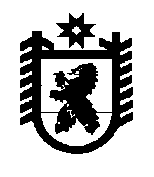 Российская ФедерацияРеспублика КарелияАДМИНИСТРАЦИЯБеломорского муниципального округаПОСТАНОВЛЕНИЕот 11 марта 2024 г. № 216г. БеломорскО внесении изменения в схему размещения нестационарных торговых объектовна территории Беломорского муниципального округа Республики КарелияАдминистрация Беломорского муниципального округа постановляет:1.	Внести в схему размещения нестационарных торговых объектов на территории Беломорского муниципального округа Республики Карелия, утвержденную постановлением администрации Беломорского муниципального округа от 27 декабря 2023 года № 57, изменение, дополнив ее пунктом 32 следующего содержания:«                                                                                                                                                        ».2.	Опубликовать настоящее постановление в газете «Беломорская трибуна» и разместить на официальном сайте Беломорского муниципального округа Республики Карелия в информационно - телекоммуникационной сети Интернет.Глава Беломорского муниципального округа                                                  И.В. Филиппова32д. Выгостров,                 ул. Выгостровская,  в районе земельного участка в кадастровом квартале 10:11:0070401:36106НеограниченПродажа продовольственных товаров, киоскСубъект малого или среднего предпринимательства